ANGELEGENHEITEN, DIE BEZÜGLICH DER VOM TECHNISCHEN AUSSCHUSS ZUR PRÜFUNG VORGELEGTEN PRÜFUNGSRICHTLINIEN ZU BEREINIGEN SIND : TOMATENUNTERLAGENerstellt von einem Sachverständigen aus den NiederlandenHaftungsausschluss: dieses Dokument gibt nicht die Grundsätze oder eine Anleitung der UPOV wieder	Der Erweiterte Redaktionsausschuss (TC-EDC) prüfte auf seiner Tagung in Genf vom 25. bis 26. Oktober 2021 einen Vorschlag für eine Teilrevision der Prüfungsrichtlinie für Tomatenunterlagen (Dokument TC/57/18). Der TC-EDC vereinbarte, dass die im Zusammenhang mit der vorgeschlagenen Teilüberarbeitung der Prüfungsrichtlinien aufgeworfenen technischen Fragen von der Technischen Arbeitsgruppe für Gemüsearten (TWV) behandelt werden sollten (vergleiche Dokument TC/57/25 „Bericht“, Anlage II).	Die TWV prüfte auf ihrer sechsundfünfzigsten Tagung das Dokument TWV/56/8 „Matters to be resolved concerning Test Guidelines put forward for adoption by the Technical Committee: Tomato Rootstocks“, einschließlich den vom TC-EDC aufgeworfenen technischen Fragen (nachfolgend mit „#" gekennzeichnet). Die von der führenden Sachverständigen, Frau Cécile Marchenay (Niederlande), vorgeschlagenen Antworten und die Schlussfolgerungen der TWV lauten wie folgt (vergleiche Dokument TWV/56/2 „Report“, Absatz 81):	Die Anlage dieses Dokuments enthält einen neuen Vorschlag für die Erläuterung zu 22, der auf der obigen Information basiert.	Bereits vereinbarte Änderungen der Prüfungsrichtlinien für Tomatenunterlagen, die in Dokument TC/57/18 dargelegt sind, werden in die endgültig angenommene Fassung der Teilüberarbeitung der Prüfungsrichtlinien für Tomatenunterlagen aufgenommen.[Anlage folgt]Vorgeschlagene Änderungen an der Erläuterung Zu 22 „Resistenz gegen Meloidogyne incognita (Mi)“Zu 22: Resistenz gegen Meloidogyne incognita (Mi)[Ende der Anlage und des Dokuments]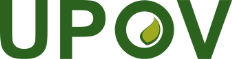 GInternationaler Verband zum Schutz von PflanzenzüchtungenTechnischer AusschussAchtundfünfzigste Tagung
Genf, 24. und 25. Oktober 2022TC/58/25Original: englischDatum: 5. Oktober 2022#Merkm. 22, 
Zu 22Prüfen, ob die Skala auf 3 Stufen reduziert werden soll oder ob bei Verwendung aller Noten der 5-stufigen Skala die Erläuterung zur Benotung des Merkmals verbessert werden soll.Führende Sachverständige: Die Skala 1 bis 5 wurde vorerst beibehalten, einschließlich zusätzlicher Erläuterungen zu allen Noten. TWV:#Zu 22, 9.1, 9.4, 11.3Die Erläuterung dazu, wie Keimfähigkeit sich auf die Benotung des Merkmals auswirkt, verbessernFührende Sachverständige: Vergleiche Anlage dieses DokumentsTWV: einverstandenZu 22, 9.1Soll lauten „… auf Nematoden zurückzuführen ist oder nicht“Führende Sachverständige: Vergleiche Anlage dieses Dokuments (abgedeckt durch obigen Kommentar)TWV: einverstandenZu 22, 9.2Soll lauten „mindestens 2, vorzugsweise 3, um eine statistische Auswertung zu ermöglichen“Führende Sachverständige: Ich ziehe vor, „, um eine statistische Auswertung zu ermöglichen“ beizubehaltenTWV: einverstandenZu 22, 9.6Soll lauten „20-26°C, die Temperatur kann sollte je nach Aggressivität der Prüfung angepasst werden, …“Führende Sachverständige: einverstandenTWV: einverstandenZu 22, 10.2Soll lauten „Das Verhältnis hängt von Menge des Inokulums hängt von der Aggressivität der Prüfung und den LaborAnbaubedingungen ab (z. B. zwischen 30 g und 60 g befallene Wurzeln für 100 Pflanzen in einer Schale von 45*30 cm, die etwa 5,5 kg Substrat enthält);, Knoten sollten homogen mit Erde vermischt werden.Führende Sachverständige: einverstandenTWV: einverstandenZu 22, 10.4Soll lauten „Pflanzen Samen werden in mit Knoten verseuchten Boden ausgesät“Führende Sachverständige: einverstandenTWV: einverstandenZu 22, 11.4StreichenFührende Sachverständige: einverstandenTWV: einverstandenZu 22, 12.In der Abbildung, blauer Text: „Tyonoc“ soll lauten „Tyonic“Führende Sachverständige: Abbildung gestrichen, entfälltTWV: einverstandenZu 24, 12.- folgenden Wortlaut hinzufügen:„Fehlende [1] Verteilung der Pflanzen in mit den anfälligen Kontrollen vergleichbaren Klassen.„Vorhandene [9] Verteilung der Pflanzen in mit den resistenten Kontrollen vergleichbaren Klassen.“Führende Sachverständige: einverstandenTWV: einverstanden1.PathogenMeloidogyne incognita2.Quarantänestatus-3.WirtsartenTomate - Solanum lycopersicum4.Quelle des InokulumsGEVES (FR) oder INIA – CSIC (ES) oder Naktuinbouw (NL)5.Isolatnicht resistenzbrechend6.Feststellung der IsolatidentitätVerwendung von Tomatenstandardsorten7Feststellung der PathogenitätVerwendung anfälliger Standardunterlagen oder Tomatenstandardsorten8.Vermehrung des Inokulums8.1Vermehrungsmediumlebende Pflanze8.2Vermehrungssorteanfällige Sorte, vorzugsweise resistent gegen echten Mehltau8.3Pflanzenstadium bei Inokulationsiehe 10.3 2. Blattstadium 8.5Inokulationsmethodesiehe 10.4 Einbringen eines Stücks kontaminierter Wurzel in die Erde (etwa 5-10 g nahe jeder Pflanze, was je nach Aggressivität der Population anzupassen ist)8.6Ernte des Inokulums6 bis 10 Wochen nach der Inokulation, Wurzelsysteme werden mit Schere in Stücke von ca. 1 cm Länge geschnitten8.7Prüfung des geernteten InokulumsVisuelle Prüfung auf Vorhandensein von Wurzelknoten und reifen Eimassen8.8Haltbarkeit/Lebensfähigkeit des Inokulums1 Tag9.Prüfungsanlage9.1Anzahl der Pflanzen pro Genotyp20 Pflanzen 30 PflanzenAnmerkung: Da man weiß, dass die Keimfähigkeit der Unterlagen gering und/oder unregelmäßig sein kann, empfiehlt es sich, mehr Samen auszusäen, um sicher zu sein, dass man mindestens 30 Pflanzen erhält.Es wird empfohlen, 10 nicht inokulierte Pflanzen in die Prüfung einzubringen, um eine etwaige geringe Keimfähigkeit oder eine Verzögerung des Pflanzenwachstums aufgrund des Materials feststellen zu können.9.2Anzahl der Wiederholungen1 Wiederholungmindestens 2, vorzugsweise 3, um eine statistische Auswertung zu ermöglichen9.3KontrollsortenAnfällig: Bruce und (Solanum lycopersicum) Clairvil, Casaque RougeMäßig mittel resistent: (Solanum lycopersicum) Madyta, Campeon, Madyta, Vinchy, TyonicHoch resistent: Emperador und (Solanum lycopersicum) „Anahu x Casaque Rouge“, Anahu, Anabel 9.4Gestaltung der PrüfungEinschluss von Standardsorten3 Wiederholungen mit 10 Pflanzen in verschiedenen Schalen pro Sorte, nicht inokulierte Pflanzen in einer separaten Schale 9.5PrüfungseinrichtungGewächshaus oder klimatisierter Raum9.6Temperaturnicht über 28° C20-26°C, die Temperatur sollte je nach Aggressivität der Prüfung angepasst werden, um die erwartete Reaktion der Kontrollsorten zu erhalten, sollte aber 26 °C nicht überschreiten. Höhere Temperaturen führen zum Zusammenbrechen der Resistenz.9.7Lichtmind. 12 Stunden pro Tag10Inokulation10.1Vorbereitung des Inokulumskleine Teile erkrankter Wurzeln gemischt mit ErdeErde und erkrankte Wurzelstücke vermischen10.2Quantifizierung des InokulumsVerhältnis Erde: Wurzeln = 8:1, oder je nach ErfahrungMenge des Inokulums hängt von der Aggressivität der Prüfung und den Anbaubedingungen ab (z. B. zwischen 30 g und 60 g befallene Wurzeln für 100 Pflanzen in einer Schale von 45*30 cm, die etwa 5,5 kg Substrat enthält); Knoten sollten homogen mit Erde vermischt werden.10.3Pflanzenstadium bei InokulationSamenoder Keimblätter10.4InokulationsmethodePflanzen werden in verseuchtem Boden ausgesät oder Verseuchung der Erde nach der Aussaat, wenn sich die Pflänzchen im Keimblattstadium befindenSamen werden in nicht inokulierten Boden ausgesät und Inokulation des Bodens erfolgt nach der Aussaat, wenn sich die Pflänzchen im Keimblattstadium befinden.10.7Ende der Prüfung28 bis 45 Tage nach der Inokulation je nach Prüfungsbedingungen (Temperatur, Jahreszeit)11.Erfassungen11.1MethodeUntersuchung der Wurzel jeder Pflanze11.2Erfassungsskala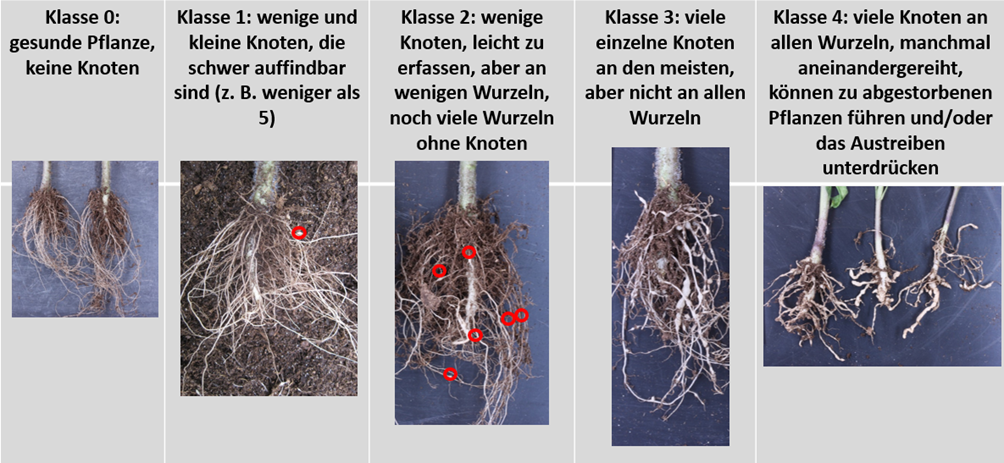 11.3Validierung der PrüfungDie Bewertung der Sortenresistenz sollte mit den Ergebnissen resistenter und anfälliger Kontrollen an Standardsorten kalibriert werdenValidierung an Kontrollsorten. Erwartete Reaktionen der Kontrollsorten:Anfällige Kontrollsorte: die meisten Pflanzen der Klassen 3 und 4.Hoch resistent: die meisten Pflanzen der Klassen 0 und 1.Mittlere Resistenz: unterscheidet sich deutlich von den anderen Kontrollsorten, wobei sich die Mehrzahl der Pflanzen um die Klasse 2 herum konzentriert.11.4AbweicherResistente Sorten könnten gegebenenfalls einige Pflanzen mit ein paar Knoten aufweisen12.Auswertung der Testergebnisse im Vergleich mit Kontrollsorten Daten im Hinblick auf die UPOV-Merkmalsstufen[1] Anfällig: Sorte sehr ähnlich zu anfälligen Kontrollsorten[2] Mittel resistent: Sorte sehr ähnlich zu mittel resistenten Kontrollsorten [3] Hoch resistent: Sorte sehr ähnlich zu hoch resistenten Kontrollsorten Sind die Ergebnisse nicht eindeutig, wird eine statistische Analyse empfohlen.Weicht das Ergebnis signifikant von den Kontrollsorten ab, ist eine erneute Prüfung ratsam, um zu prüfen, ob das Ergebnis stabil ist.Dabei ist zu beachten, dass resistente Sorten gegebenenfalls einige Pflanzen mit Knoten aufweisen können.  Diese werden nicht als Abweicher betrachtet.	fehlend (anfällig)……… [1]	Wachstum stark verringert, viele Knoten 	mittel
	(mäßig resistent)………[2]	mittlere Wachstumsverringerung, mittelmäßig viele Knoten	vorhanden	(hoch resistent) )……… [3] 	keine Wachstumsverringerung, keine KnotenDabei ist zu beachten, dass resistente Sorten gegebenenfalls einige Pflanzen mit Knoten aufweisen können.  Diese werden nicht als Abweicher betrachtet.	fehlend (anfällig)……… [1]	Wachstum stark verringert, viele Knoten 	mittel
	(mäßig resistent)………[2]	mittlere Wachstumsverringerung, mittelmäßig viele Knoten	vorhanden	(hoch resistent) )……… [3] 	keine Wachstumsverringerung, keine Knoten13.Kritische KontrollpunkteFaulen der Wurzeln ist zu vermeiden; hohe Temperaturen bewirken Zusammenbrechen der ResistenzÜberwässerung ist zu vermeiden. Dies kann zu Wurzelfäulnis führen.Im Falle einer aggressiven Prüfung, Samen in eine Schicht nicht verseuchter Erde legen oder die Menge des Inokulums verringern.